那珂川町中小企業・小規模企業振興基本方針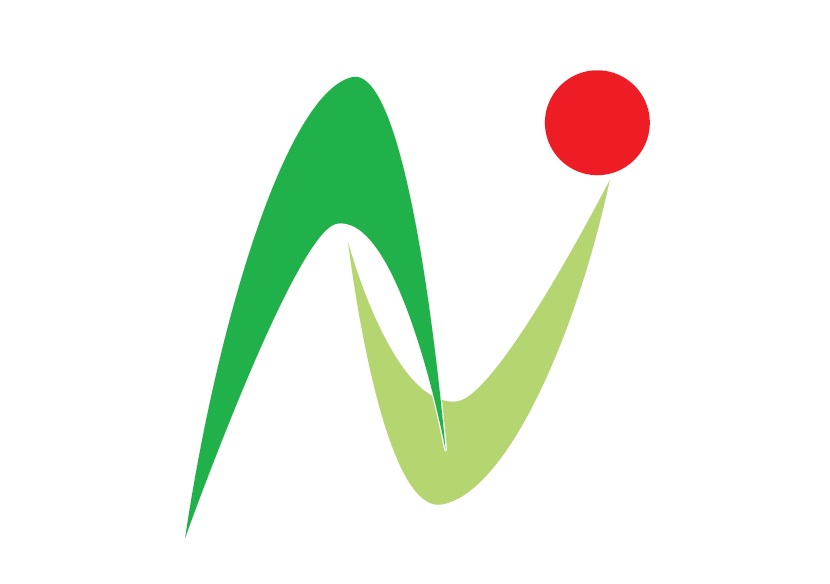 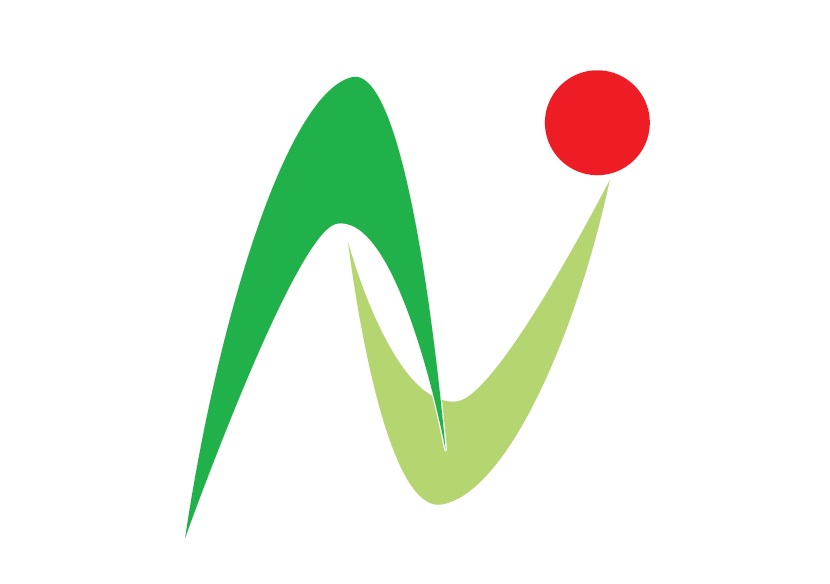 那珂川町第１章　那珂川町中小企業・小規模企業振興基本方針の策定について　１　基本方針策定の目的　　　　　　　　　　　　　　　　　　　1　２　基本方針の位置づけ　　　　　　　　　　　　　　　　　　　2　３　基本方針の実施期間　　　　　　　　　　　　　　　　　　　2第２章　那珂川町中小企業・小規模企業振興施策　　１　振興施策　　　　　　　　　　　　　　　　　　　　　　　　3第３章　具体的な取組　　１　経営の改善、経営基盤の強化　　　　　　　　　　　　　　　4　　２　創業の促進　　　　　　　　　　　　　　　　　　　　　　　4　　３　円滑な事業の承継　　　　　　　　　　　　　　　　　　　　4　　４　人材育成及び雇用機会の創出　　　　　　　　　　　　　　　4　　５　資金調達の円滑化　　　　　　　　　　　　　　　　　　　　5第4章　施策の実行体制　　１　推進体制　　　　　　　　　　　　　　　　　　　　　　　　６　　２　進捗管理　　　　　　　　　　　　　　　　　　　　　　　　６（参考）推進体制イメージ１．基本方針策定の目的　　那珂川町の中小企業・小規模企業は、多様な事業活動や雇用の場の創出を通して、町産業政策の重要で中心的な役割を担い、その役割を果たしてきました。　　しかし、昨今の急激な人口減少・少子高齢化の進行の影響が、中小企業・小規模企業においても色濃く出ており、経営者の高齢化や事業継承者の不在、インターネットを利用した通信販売利用者の増加、経済活動のグローバル化等、急激な経済環境の変化による厳しい状況の中、事業を継続していく事が困難な状態に陥ることが懸念されます。　　この様な状況の中、本町の中小企業・小規模企業の安定的な発展のために、それぞれの果たす役割を明確にすることにより、その重要性や認識を共有して、町を挙げて取り組んでいくための施策として「那珂川町中小企業・小規模企業振興基本条例」に基づく「那珂川町中小企業・小規模企業振興基本方針」（以下基本方針という）を策定するものです。２．基本方針の位置づけ　本基本方針は、「那珂川町中小企業・小規模企業振興基本条例」の第１２条に基づき策定するものです。また、「第２次那珂川町総合振興計画」を上位計画として、本町の中小企業・小規模企業の振興施策を総合的に推進するものです。３　基本方針の計画期間本基本方針の計画期間は、２０１９年度から２０２８年度の１０年間とします。また、計画の進捗状況や社会情勢の変化により、随時見直しを行うこととします。１．振興施策　　那珂川町中小企業・小規模企業振興基本条例第１２条に基づき、那珂川町は５つの基本項目を柱に各種事業を行っていきます。　（１）経営の改善、経営基盤の強化（２）創業の促進（３）円滑な事業の承継（４）人材育成及び雇用機会の創出（５）資金調達の円滑化１．経営の改善、経営基盤の強化　①経営改善普及事業補助金・中小企業・小規模企業の経営支援に密接に関わっている、那珂川町商工会を補助することを通して、継続的に対象企業者へ援助・支援を行っていきます。　　②プレミアム商品券事業　　　・那珂川町振興計画に本事業は計画されており、2020年度まで継続的に事業を行い、町内企業での買い物客の増加、定着化に寄与していきます。　　③企業立地奨励金事業　　　・3,000万円以上の投資（建物新築・増築、機械等の購入等）があった事業者から申請受付後、審査の上、町の産業振興や雇用の促進に資すると認められた場合、当該物件の固定資産税相当額を５年間交付します。２．創業の促進　　①創業支援事業計画　　　・産業競争力強化法第113条第1項の規定に基づく創業支援事業計画の認定を得ており、創業支援事業計画に示された目標を達成するよう、関係機関と連携して創業者の支援に努めます。　　②空き店舗等活用促進事業補助金　　　・那珂川町地域資源情報バンクに登録される店舗が増加するよう、那珂川町商工会等の関係団体を通じて働きかけることと併せ、ホームページや広報などの媒体においても制度の周知・利用の呼びかけに努めます。　　③那珂川町中小企業振興資金（創業支援資金）　　　・新しく事業を始めようとする事業者の後押しとして、創業時に特化した資金融資制度を町で新たに設け、創業への機運を高めます。３．円滑な事業の承継　　①事業承継支援資金（県事業）　　　・国や県でも後押ししている、事業承継に特化した資金を紹介することにより、次世代への円滑な承継が行われるようＰＲに努めます。４．人材育成及び雇用機会の創出　　①人材育成　　　・県や関係支援団体が行うセミナーや講演会等を、ホームページなどを通じて宣伝し、就労やスキルアップに繋げるよう努めます。　　②合同就職説明会　　　・ハローワークと連携して合同就職説明会を開催し、雇用機会の増加を進めます。　　　　また、ＰＲ等を通じて就労に対する啓蒙を進めます。また、ＵＩターンの希望者向けのＰＲも行っていきます。　　③雇用促進奨励金　　　・企業立地奨励金に該当した事業者が、３名以上の正社員の新規雇用があった場合に、３０万円／人（限度額1,500万円）の奨励金を１回のみ事業者に交付します。５．資金調達の円滑化　　①那珂川町制度融資制度　　　・既存の融資制度をＰＲにより、更に浸透させる一方、経済状況に合わせた利率の運用を行うことにより、円滑に資金が調達できるように努めます。（前葉の続き）・融資条件：①融資限度額は、１者につき５００万円以内②融資期間は、７年以内③据置期間は、６箇月◎ＵＩターン・Ｕターン　地方から都市部へ移住した者が、再び地方の生まれ故郷に戻ること。　　・Ｉターン　出身地とは別の地方に移り住む、特に都市部から田舎に移り住むこと。１．推進体制　　那珂川町中小企業・小規模企業振興基本条例では、役割について、町、中小企業者、中小企業支援団体、金融機関、大企業、教育機関及び町民のそれぞれの役割について示しています。基本的には、中小企業者の経営の改善及び自主的な努力がベースとなって、関係者がそれぞれの役割を連携して果たすことにより、目標達成を目指します。　（１）町の役割　　　・基本理念に沿って振興施策を総合的かつ計画的に策定し実施します。　　　・工事の発注や物品及び役務の調達等にあたり、予算の範囲内で中小企業者等の　　　受注が増えるよう努力します。　（２）中小企業者及び小規模企業者の役割　　　・自主的に経営の改善や向上、人材育成に取り組み、地域への貢献に努めるものとします。　　　・地域の雇用を支える担い手として、積極的な雇用機会を設け、従業員の労働環境の整備及び向上に努めます。　（３）中小企業支援団体の役割　　　・経営改善及び向上のための支援に主体的に取組み、経営基盤の安定化の手助けに努めます。　　　・町の実施する振興策に連携して取り組むよう努めます。　（４）金融機関の役割　　　・円滑な資金調達への支援や経営の改善及び向上に協力するよう努めます。　（５）大企業の役割　　　・中小企業及び小規模企業との連携を図り、中小企業者及び小規模企業者が持続的に発展できるよう努めます。　（６）教育機関等の役割　　　・教育を通じて勤労及び職業に対する啓発に努めます。　　　・知識や技術等を活用し、人材の育成などの協力に努めます。　（７）町民の役割　　　・中小企業等の供給する製品や役務の提供の利用を通して、振興に努めます。２．進捗管理　　本施策の推進するために、関係団体等による進捗管理を年１回開催いたします。　　また、検証や施策の効果なども確認し、適切に見直しを行います。（参考）＜推進体制イメージ＞※那珂川町中小企業・小規模企業振興基本条例に基づき図式化したもの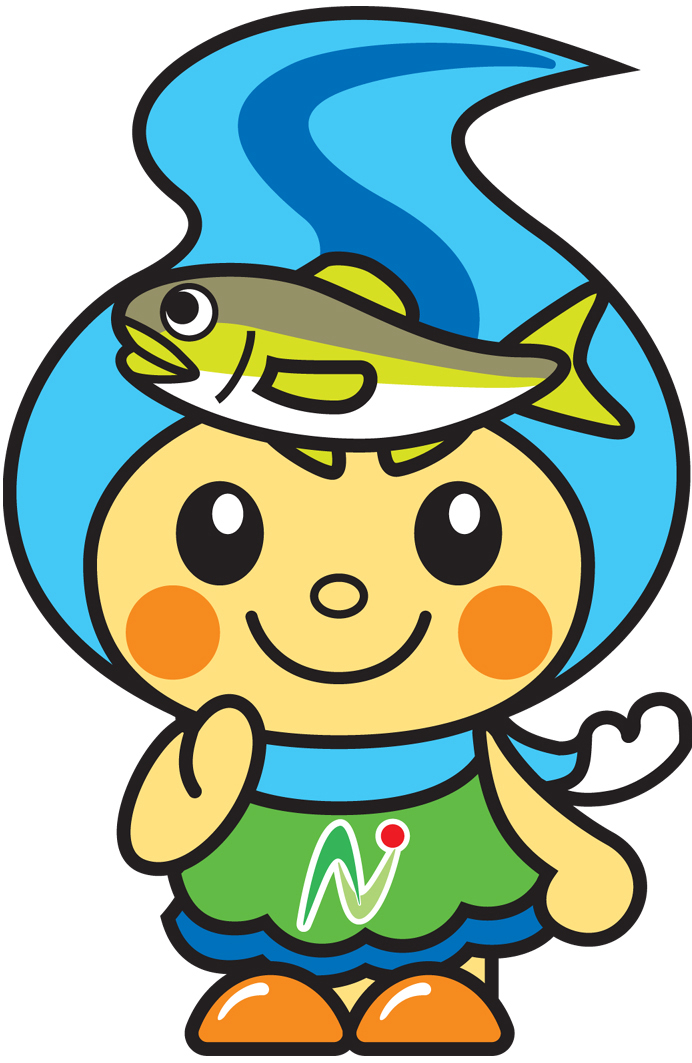 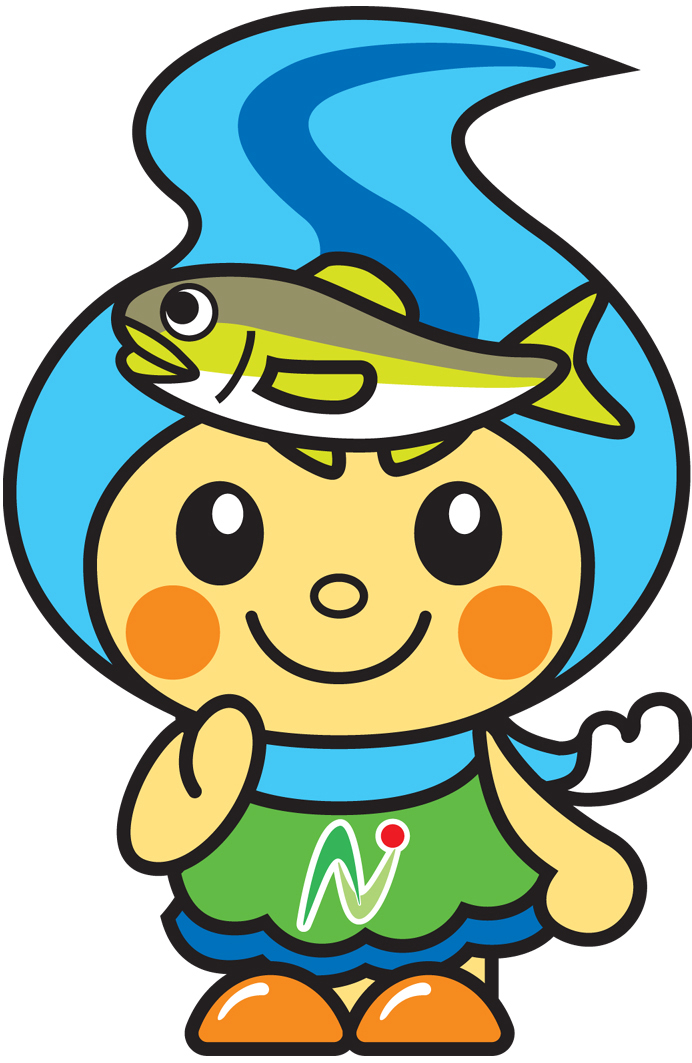 